„DZIEŃ MAKIJAŻU”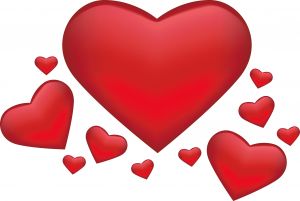 